Plan to Finish StrongReverse Planning can help you finish the semester strong!  Use the grid below to get a handle on the last few weeks of the semester.First, note your exams (include time and location for in-person exams) or final project deadlines.Next break down each final project or exam into separate small tasks that you’ll need to do to complete them (e.g. attend study group, library research, make flashcards, visit prof office hours, read final chapter, review notes, etc.)  List these in the Finish Strong checklist section at the bottom of the page.  Then list the time and location when you’ll complete each one in the grid below.  And include the reward that’s waiting for you when the term is complete in the lower right box.Remember why you’re doing this!   In the Remember My ‘Why’ box, jot notes or draw a picture of the vision for your future that this plan will move you closer to!   Bring this to mind when the going gets tough and you need an extra jolt of energy or a reason to keep going!My Finish Strong Checklist:____________________________________________________________________________________________________________________________________________________________________________________________________________________________________________________________________________________________________________________________________________________________________________________________________________________________________________________________________________________________________________________________________________________________________________________________________________________________________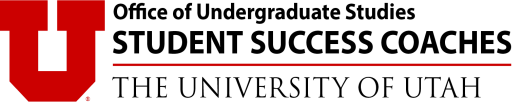 SundayMondayTuesdayWednesdayThursdayFridaySaturdayWeek ofWeek ofWeek ofMy REWARD: When the semester is over, I can/will…My REWARD: When the semester is over, I can/will…My REWARD: When the semester is over, I can/will…